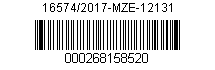 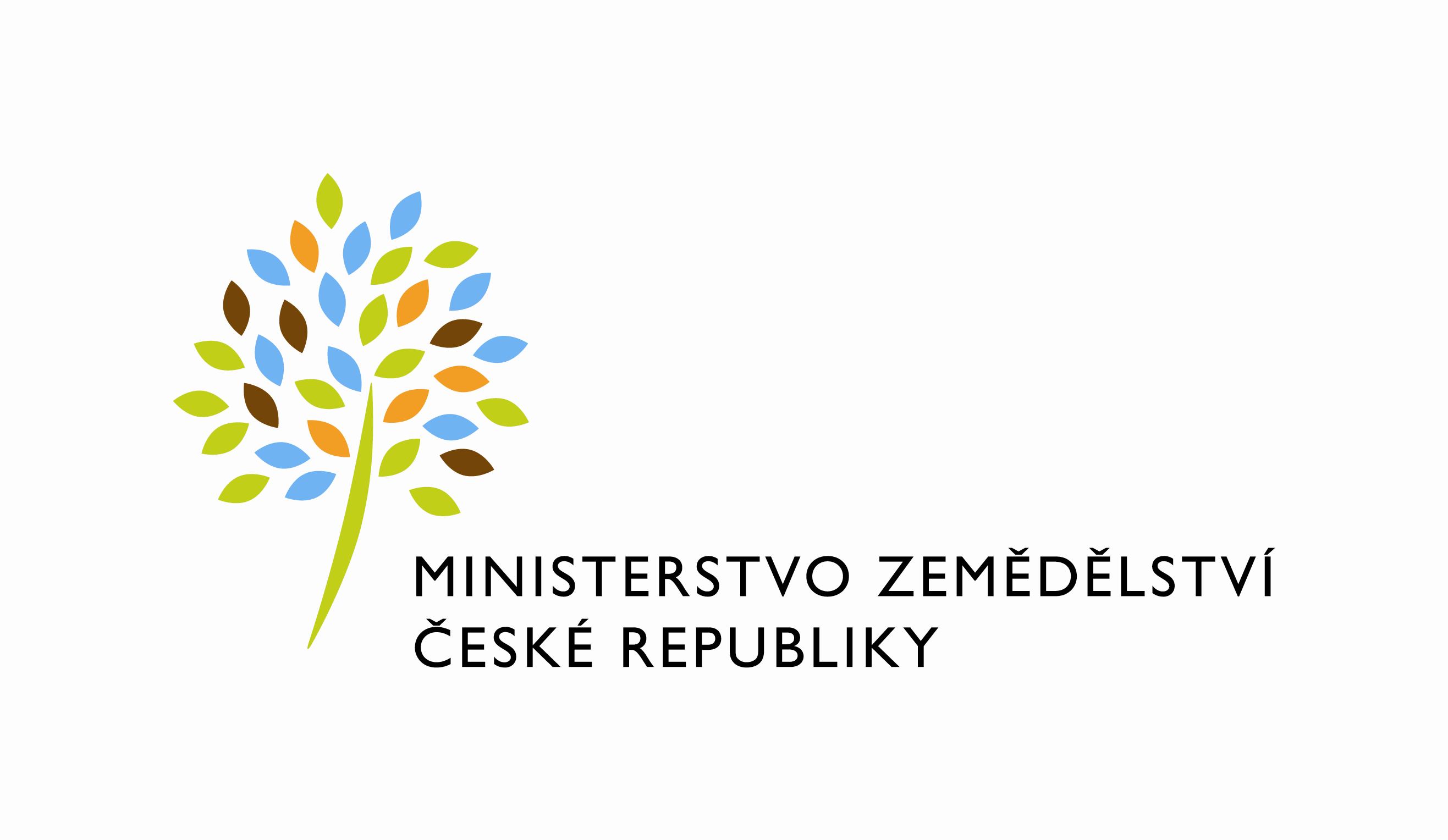                                                                          Č.smlouvy 44/131337/4Dodatek č. 4k Zápisu o užívání nebytových prostor, kterým se mění v níže uvedeném rozsahu Zápis o užívání nebytových prostor ze dne 26. 11. 2010, včetně Dodatků č. 1 až 3uzavřený mezi stranami:Ministerstvo zemědělstvíorganizační složka státuse sídlem: Těšnov 65/17, 110 00 Praha 1za kterou jedná: Mgr. Pavel Brokeš, ředitel odboru vnitřní správyIČ : 00020478DIČ: CZ00020478Plátce DPHBankovní spojení: Číslo účtu pro úhradu nákladů spojených s provozem budovy: Kontaktní osoba:  Dana Machačová, referent ORSBse sídlem: Poděbradova 909, 537 01 Chrudimtel: e-mail: Fakturační adresa: sídlo zaměstnance ORSB(dále jen „předávající“)aÚstřední kontrolní a zkušební ústav zemědělskýse sídlem Hroznová 63/2, 656 06 BrnoZastoupený: Ing. Danielem Jurečkou, ředitelemIČ:00020338DIČ CZ 00020338bankovní spojení: Kontaktní osoba: Monika Valová, odbor majetkové správyTel. Fakturační adresa: sídlo ÚKZUZ(dále jen „uživatel“)Tímto dodatkem se mezi předávajícím a uživatelem mění a doplňuje Zápis o užívání nebytových prostor situovaných v budově MZe Poděbradova 909, 537 01 Chrudim, uzavřený dne 26. 11. 2010, včetně Dodatků č. 1 až 3.Dodatkem se upravuje čl. IV, bod 1), 2)Článek IV.1) Úhrada služeb poskytovaných v souvislosti s užíváním nebytových prostor, tj. náklady na topení, elektrickou energii, plyn, vodné a stočné, údržbu a revize výtahu, údržbu a úklid společných prostor a přilehlých prostranství, svoz a likvidaci odpadů, hyg. materiál bude hrazena na základě faktury vystavené předávajícím s náležitostmi daňového dokladu dle zákona č. 563/1991 Sb., o účetnictví, ve znění pozdějších předpisů, čtvrtletně. Výše fakturované částky bude odpovídat skutečným, případně zálohovým výdajům, které předávající proplatí dodavatelům energií a služeb přepočteným podle podílu uživatelem skutečně užívané plochy v budově. V případě plynu na ohřev vody, vodného a stočného, hyg. materiálu, odvozu odpadu bude úhrada vypočtena podle počtu osob uživatele v rozhodném období.  Náklady na topení budou fakturovány na základě spotřeby tepla dle údajů z měřičů umístěných na topných tělesech v užívaných prostorách. Spotřeba tepla ze společných prostor bude vyčíslena v poměru plochy užívaných kancelářských prostor uživatelem a celkové vytápěné plochy společných prostor.2) Služby jsou splatné na účet předávajícího vedený u ČNB č. ú Tento dodatek nabývá platnosti dnem podpisu oběma smluvními stranami.Dodatek je vyhotoven ve čtyřech vyhotoveních, přičemž každá ze smluvních stran obdrží po dvou vyhotoveních.Ostatní ustanovení smlouvy zůstávají beze změny.Uživatel svým podpisem níže potvrzuje, že souhlasí s tím, aby byl uveřejněn obraz tohoto dodatku a dalších dokumentů od tohoto dodatku odvozených, stejně jako obraz smlouvy, od níž je dodatek odvozen, a jejich případných změn (dodatků) a dalších dokumentů od této smlouvy odvozených, včetně metadat požadovaných k uveřejnění dle zákona č. 340/2015 Sb., o registru smluv, ve znění pozdějších předpisů. Smluvní strany se dohodly, že podklady dle předchozí věty odešle za účelem jejich uveřejnění správci registru smluv předávající. Tím není dotčeno právo uživatele k jejich odeslání.V Praze dne:                                                                V Brně dne:Předávající                                                                   Uživatel………………………………….                             ……………………………….    Ministerstvo zemědělství                           Ústřední kontrolní a zkušební ústav zemědělský         Mgr. Pavel Brokeš                                                      Ing. Daniel Jurečka  ředitel odboru vnitřní správy                                                        ředitel